Безопасность на каникулах.Каникулы – чудное время, которое так ожидаемо любым ребенком. Каждый ребенок, независимо от возраста и ширины размаха планов на каникулы, обязан знать несколько простых правил безопасности во время отдыха. Иначе каникулы могут обратиться неприятными последствиями. Рассмотрим несколько основных правил поведения, которые гарантируют безопасность на каникулах: - необходимо соблюдать правила дорожного движения, быть осторожным и внимательным на проезжей части дороги; - не стоит без ведома родителей уходить в лес, на водоемы, а также уезжать в другой город; - категорически не рекомендуется играть вблизи железной дороги или проезжей части, а также ходить на пустыри, заброшенные здания, свалки и в темные места;- нужно соблюдать все правила пожарной безопасности; - вести себя на водоемах нужно максимально осторожно; - нельзя гладить и тем более дразнить бездомных животных; - не рекомендуется разговаривать с незнакомыми людьми и обращать внимание на знаки внимания или какие-либо приказы посторонних.Правила поведения в зимние каникулыЗимние каникулы – чудесное время, которое отличается огромным количеством увлекательных занятий и в тоже время множеством дополнительных рисков. Что же обеспечивает безопасность на каникулах? Следует быть осторожным во время гололеда: не спешить при ходьбе, не бегать, не обгонять прохожих. Требуется соблюдать правила безопасности возле водоемов, не ходить по льду. Необходимо соблюдать правила пожарной безопасности, быть особо острожными с питардами, фейерверками, бенгальскими огнями. Во время катания на коньках требуется соблюдать дистанцию в 3-4 метра, слушать указания инструктора. Во время катания на коньках необходимо соблюдать дистанцию с другими катающимися, стараться обходить людей, которые плохо катаются, а также тех, кто выполняет различные трюки, во избежание столкновения. При падении на катке руки нужно держать близко к телу, а также как можно быстрей стараться подняться на ноги. Не рекомендуется ходить вблизи домов во избежание падения снега и сосулек с крыш….Правила поведения на горке•Осмотрите горку на предмет острых, выступающих предметов (коряги, лед, камни и т.д.).• Нельзя кататься с горки вблизи дороги, пешеходного тротуара, водоема.• Подниматься на горку следует только в месте подъема. Запрещается подниматься на горку там, где навстречу скатываются другие дети. 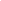 • Со снежной или ледяной горки следует скатываться ногами вперед.• Катание на ногах – крайне опасно, т.к. может привести к серьезным травмам.• Зимние игры не обходятся без падений, поэтому необходимо научиться правильно падать: падать желательно набок с перекатом на спину (падая на бок, подбородок прижать к груди, чтобы сохранить голову); при падении вперед голову нужно максимально откинуть назад, чтобы уберечь лицо от травм.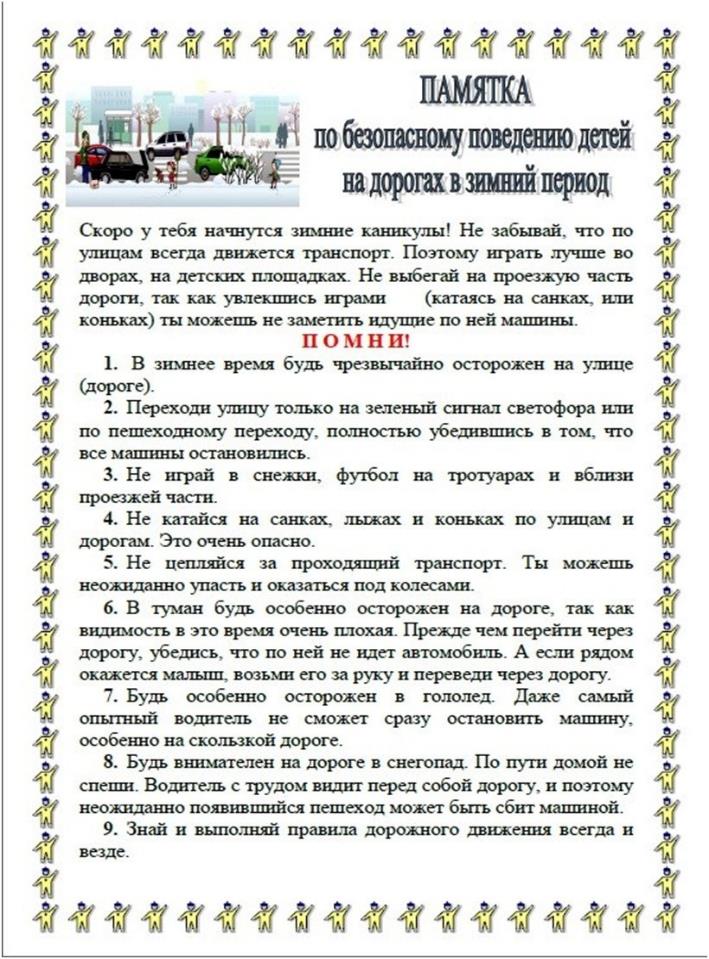 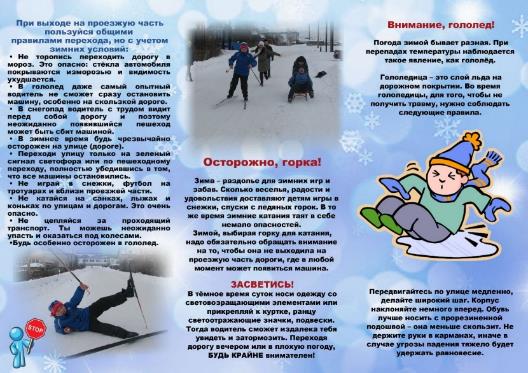 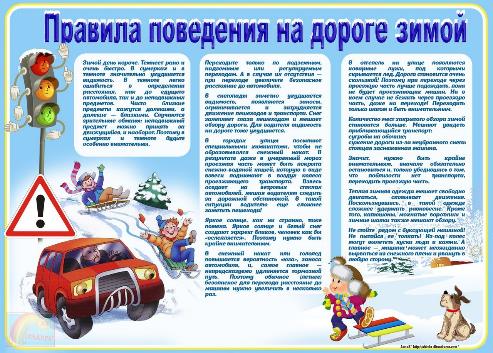 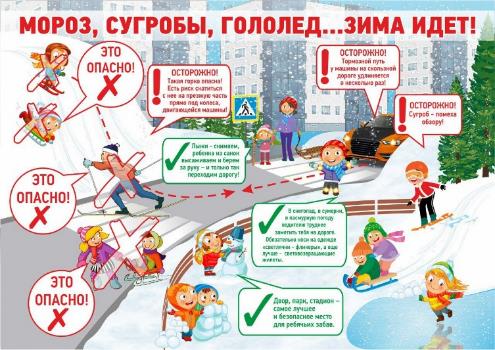 